                                                                                                                                                				Проєкт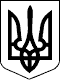 УКРАЇНАЧЕЧЕЛЬНИЦЬКА РАЙОННА РАДАВІННИЦЬКОЇ ОБЛАСТІРІШЕННЯ _______2019  року                                                                      26 сесія 7 скликанняПро затвердження списку присяжних,  які будуть залучатися для розгляду і вирішення справ Чечельницьким районним судомВінницької областіВідповідно до частини 2 статті 43 Закону України «Про місцеве самоврядування в Україні», статті 60 Закону України «Про судоустрій і статус суддів», враховуючи подання Територіального управління Державної судової адміністрації України в Вінницькій області, висновок постійної комісії районної ради з питань регламенту, депутатської діяльності та етики, зміцнення законності і правопорядку, районна рада ВИРІШИЛА:1. Затвердити список присяжних в кількості 15 осіб, які будуть залучатися для розгляду і вирішення справ Чечельницьким районним судом Вінницької області (додається).2. Виконавчому апарату Чечельницької районної ради направити дане рішення до Територіального управління Державної судової адміністрації України в Вінницькій області та до Чечельницького районного суду Вінницької області.3. Визнати таким, що втратило чинність рішення 8 сесії Чечельницької районної ради 7 скликання від 25.11.2016 року № 156 «Про затвердження списку присяжних,  які будуть залучатися для розгляду і вирішення справ Чечельницьким районним судом Вінницької області».4. Контроль за виконанням цього рішення покласти на постійну комісію районної ради з питань регламенту, депутатської діяльності та етики, зміцнення законності і правопорядку (Лісницький В.О.).Голова районної ради                                                        С. П’ЯНІЩУКЛісницький В.О.Катрага Л.П.Кривіцька І.О.Лисенко Г.М.Крук Н.А.